Temporary Colour RevisionWhat is a temporary Colour? Temporary hair colour is a type of hair colour that does not deliver permanent results. Temporary hair colour is a fun way to instantly change your hair colour for an event or holiday or just to experiment with colour without committing to a permanent change.How long a temporary colour will last?One shampoo. How long a semi permanent colour will last?Six shampoos/washesHow long a quasi-permanent colour will last?Covers white hair permanently and leaves a regrowth as the hair growsHow long a lightening/bleach colour will last?Removes natural colour pigment from hair permanently and leaves a regrowth as the hair growsBasic hair structure/layers: 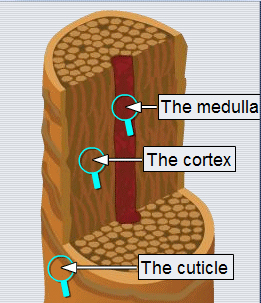 Cuticle CortexMedullaHow to remove colouring products from the hair: Brushing shampooing Clarifying shampoo for build-up of product.Principles of temporary coloursOn porous hair the colour will be more vibrant and harder to remove.Can be used for introducing hair colour to a clientGives instant shineUsed for darkening hair or adding toneRemoves unwanted tonesWill not lighten hairRefresh colour fadeSkin test is not required prior to applicationBlends in minimal white hairNo commitmentTypes of temporary colouring products: Colour rinse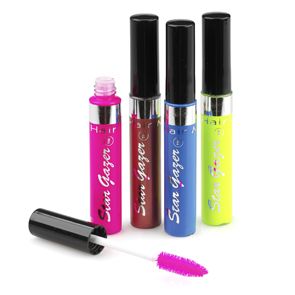 Hair mascara 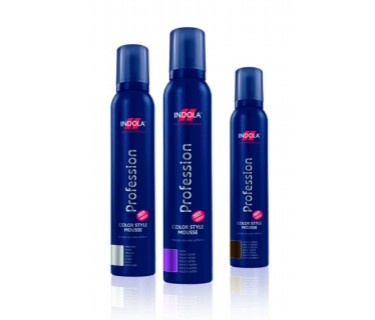 Coloured mousseColoured setting lotionsColour creamsColour spraysColour shampoosHow to select and apply temporary colour: Choose the appropriate product for the client and selected service.Colour rinse/shampoo – applied to shampooed hair directly from the bottle onto the hair using hands.Hair mascara – applied to clean dry hair directly from the applicator bottle. Coloured mousse – applied to shampooed hair directly from the can onto the hands. Coloured setting lotions – applied to shampooed hair directly from the applicator bottle. Coloured gels – applied to clean dry hair directly from the product using the applicator brush. Colour creams – applied to both clean dry hair and shampooed hair directly from the bottle. Colour hairsprays – applied to clean dry hair directly from the can.         What temporary hair colour does not give a sticky end result?Coloured creams do not leave a sticky end result          